Water Pollution Research & Photostory MoviesResources: Books, Encyclopedias, Newsbank, Microsoft & GoogleMiss Klein & Mr. Butera                                                                       Document Created by Lynn Murray 10-2-19Objective: You will read SPS resources, research types of water pollution and create a Photostory movie about the topic. Steps:Ctrl N.  At the top of the new Word document type Water Pollution Text.ResourcesBooks and Encyclopedias Newsbanktoronline.org > Media Policies > TOR Media Website > Scroll down to Destiny & Database Access >TORClick on Newsbank > Scroll down and click on Research RocketSearch: Water WorriesClick back on Word and split your computer screen.  Place Newsbank text on your left and Word on your right.Highlight and RIGHT-CLICK > Copy the URL, MLA Citation and Text from NewsbankRIGHT-CLICK Paste > A (unformatted text) the URL, MLA citation and text to this document.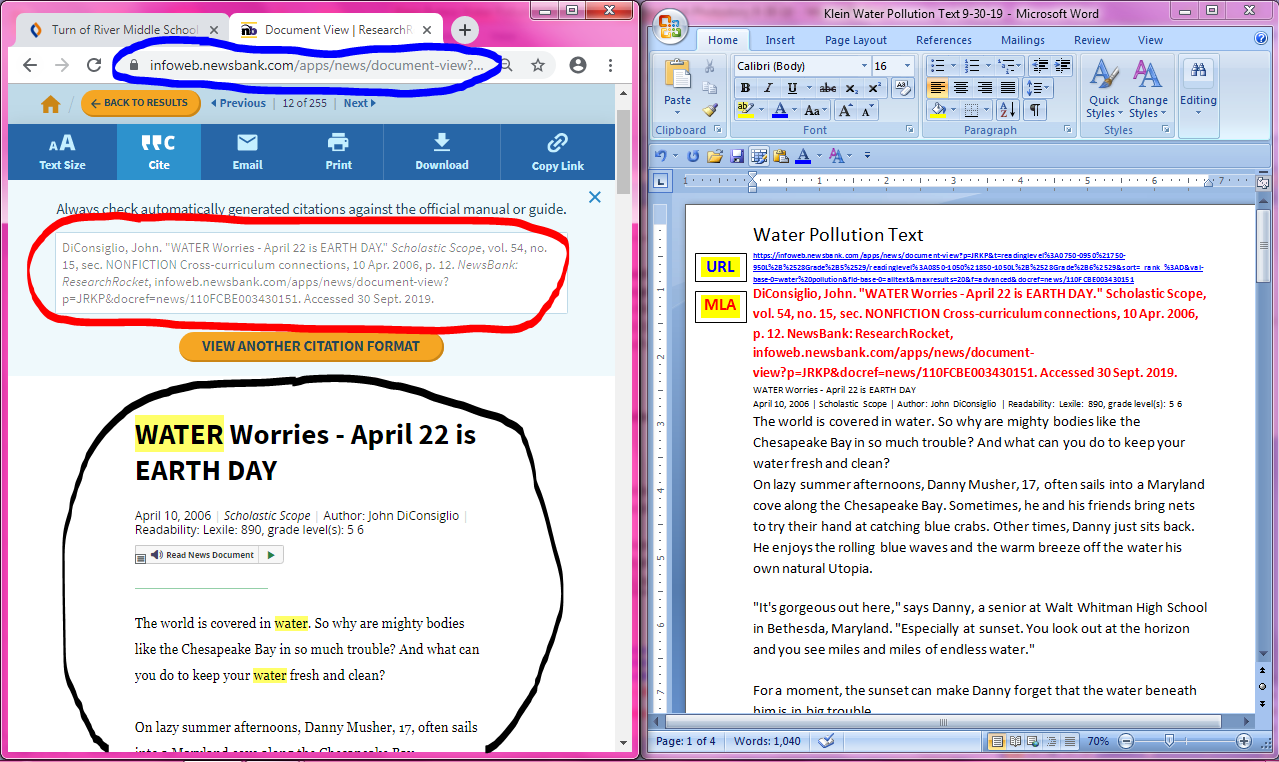 Read the text on Word and highlight contaminants.Contaminant: a polluting substanceCreate a listing of pollutants at the end of the text.Save your text to your number and upload it to Google.Save text to Number=File > Save As > This Computer > Login Number > SaveUpload to Google=Login to Google> New > Upload document >Computer > Number >OKFollow directions about How to Create a Photostory Movie on the TOR LMC Website. Create a movie about water pollution contaminants and use your highlighted text to locate pictures.   Good Luck & Happy Learning!!! 